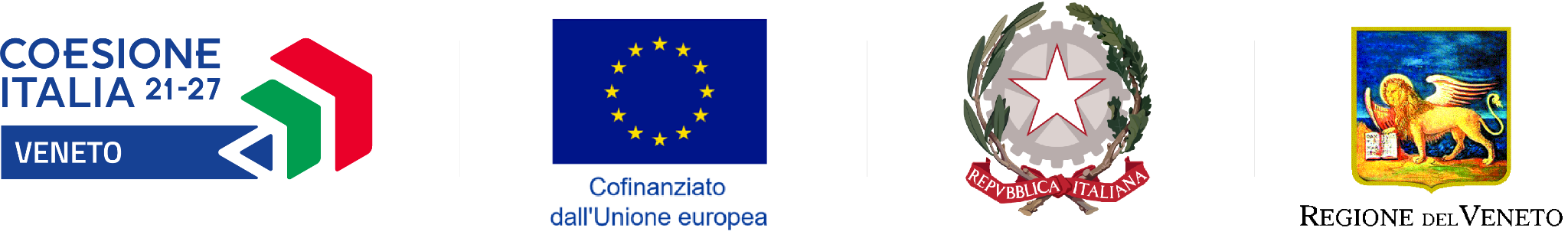 ALLEGATO B2FAC SIMILE LETTERA DI REFERENZE BANCARIE(DA COMPILARE DA ISTITUTI BANCARI/CONFIDI RICONOSCIUTI E SU CARTA INTESTATA).............................................................................................(Nome della Banca e/o Istituto di Credito)Via .........................................................................................................................................................Cap. ........................... Città ...................................................................................................................     Spett. AVEPA     via Niccolò Tommaseo 67/C     35131 Padova (PD)Oggetto: lettera di referenze bancarie dell’impresa ................................................................ (indicare il nome dell’impresa) per la partecipazione al “Bando per rigenerare le imprese del comparto turistico ricettivo supportandone la maggiore accessibilità, lo sviluppo tecnologico, la transizione digitale ed ecologica - Azione 1.3.8 ”.Su richiesta di ................................................................................... (indicare il nome dell’impresa), con sede legale nel Comune di ........................................, via ........................................... n. ........., C.F. …………………………. P.I. ........................................, vi comunichiamo che si tratta di (impresa individuale/società) nostra cliente e con la quale fino ad ora abbiamo intrattenuto rapporti bancari caratterizzati da normalità e correttezza, in quanto ha sempre fatto fronte ai suoi impegni ed operato movimenti bancari con regolarità.Si tratta, inoltre, di un cliente a noi favorevolmente conosciuto in quanto dispone di adeguati requisiti di solvibilità e, pertanto, per quanto di nostra conoscenza, si ritiene abbia la capacità finanziaria ed economica per sostenere il progetto di cui al bando in oggetto dell’importo di euro ........................................................Si segnala che la presente lettera di referenza bancaria non costituisce garanzia della scrivente e viene rilasciata esclusivamente per le finalità previste dal bando in oggetto. Cordiali saluti,Luogo e data,				Firma e timbro della Banca o Istituto di Credito o Confidi